 Project team-IT laboratoryclassroom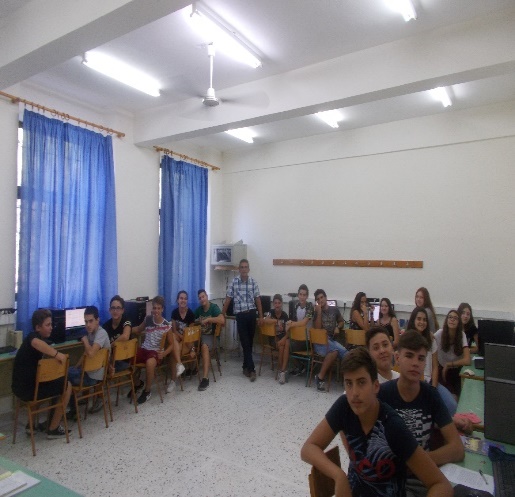 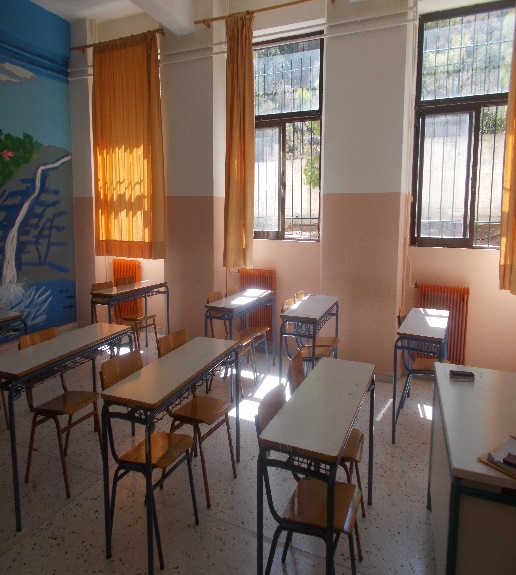  staff room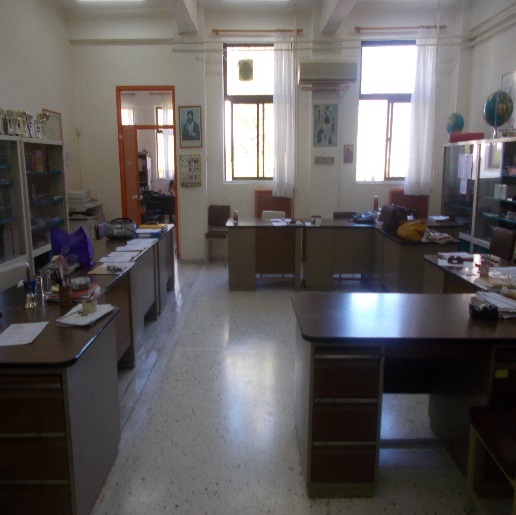  Art classroom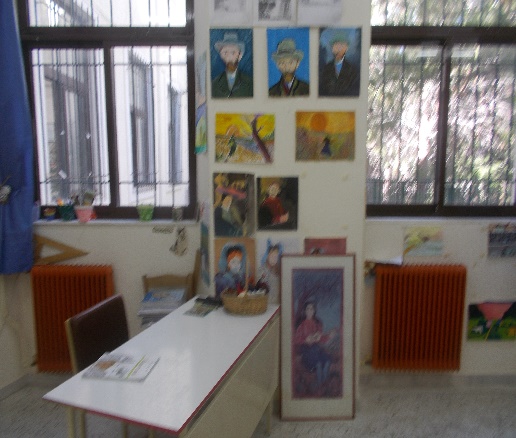 classroom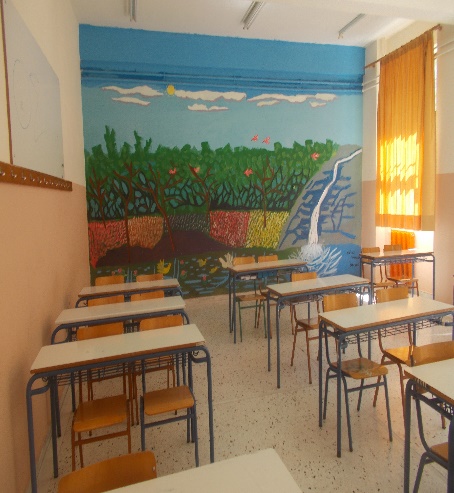 back side of school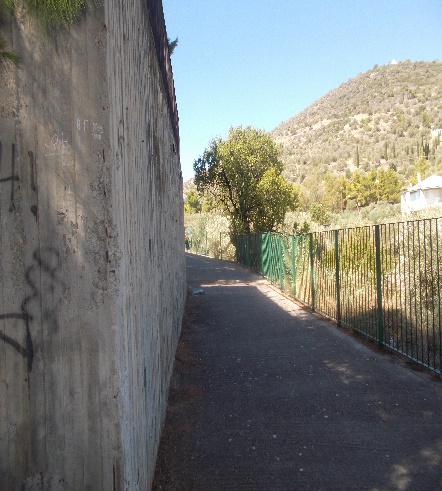 store room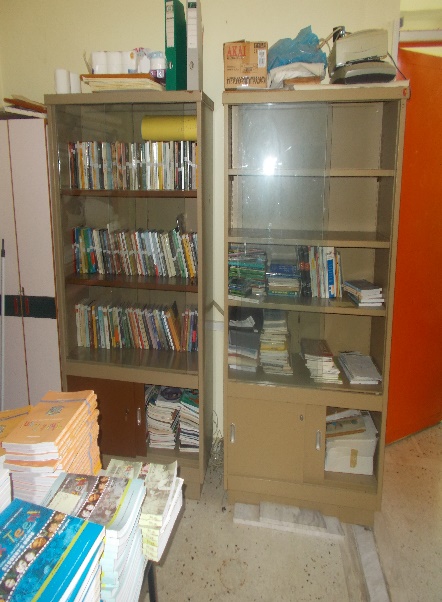 front side of school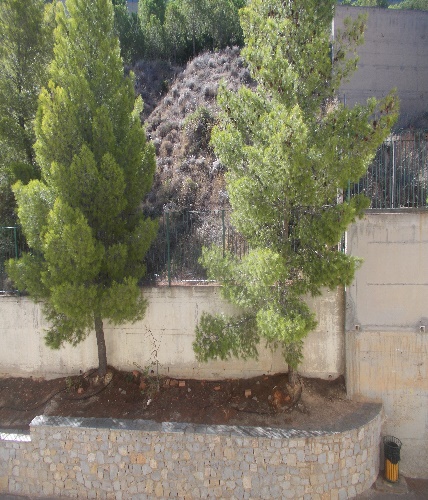 awards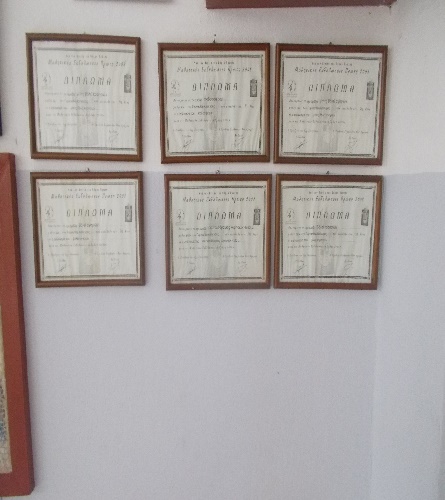 back side of school again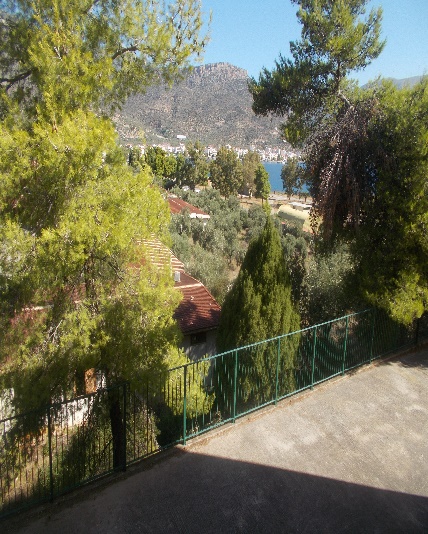 corridor leading to first floor classrooms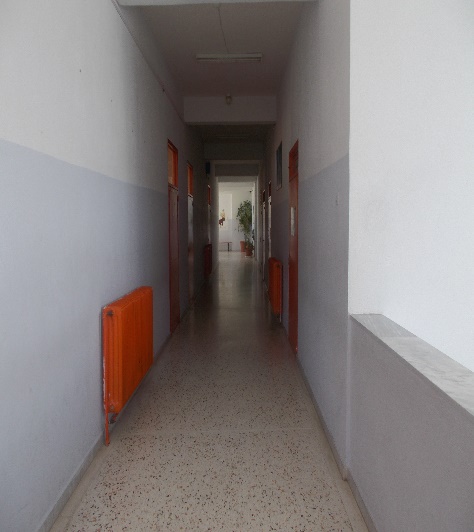 IT laboratory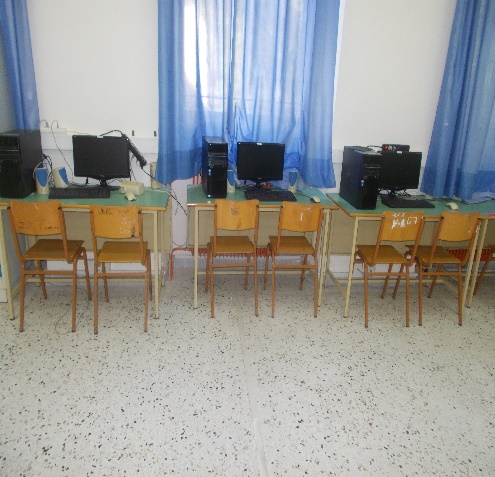 first floor benches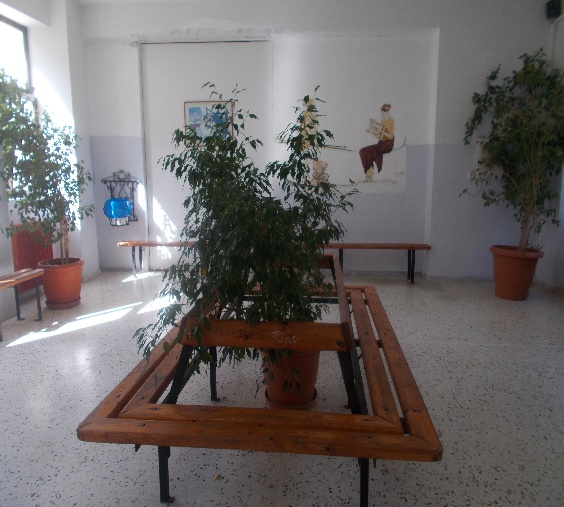 mosaic made by students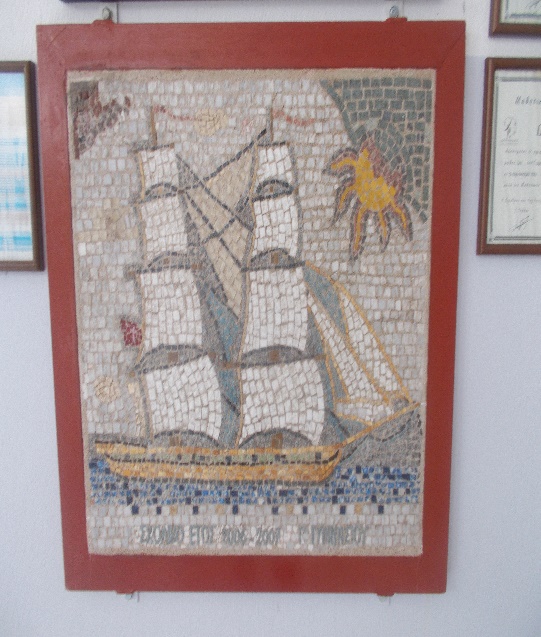 another mosaic made by students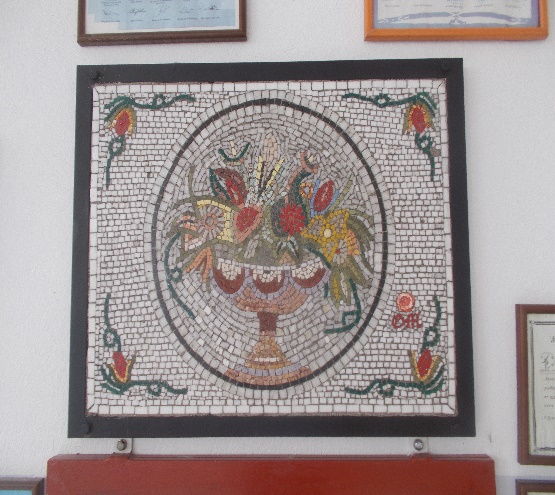 front side of school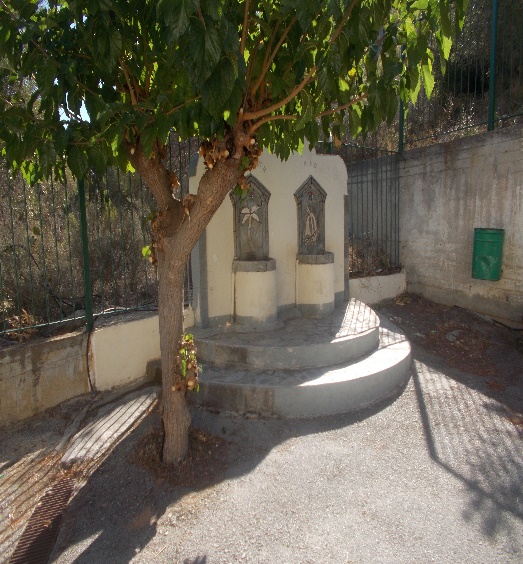 front side of school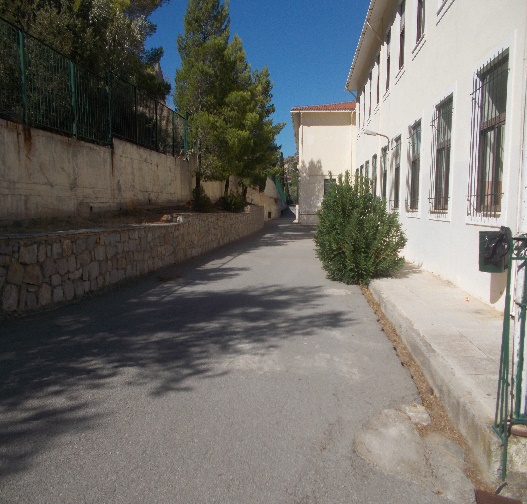 Antikyra’s  junior high school was founded in 1987. 104 students aged 13-15 from the neighbouring villages, Antikyra  and Aspra Spitia, attend its grades (7th to 9th). School begins at 08:15 and ends at 14:00. 